Co-intervention : Enseignement professionnel et Mathématiques L’implantation au théodoliteMise en situationLe chef de chantier vous demande de réaliser l’implantation des voiles V1 ; V2 ; V3 et V4 en béton armé sur les semelles filantes, en vue de leurs réalisations. Pour cela il vous faudra remplir votre carnet d’implantation puis réaliser le traçage à l’aide d’un théodolite.Exercice introductif « pour comprendre » 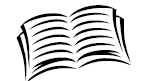 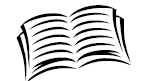 Vérification des dimensions et de l’équerrage des semelles filantes, par le relevé des coordonnées rectangulaires.Exercice :  Relever les coordonnées rectangulaires sur la maquette BIM à l’aide des documents complémentaires à votre disposition. Puis compléter le tableur ci-dessous.Les tableaux sont des tableurs Excel double cliquer pour y accéder. 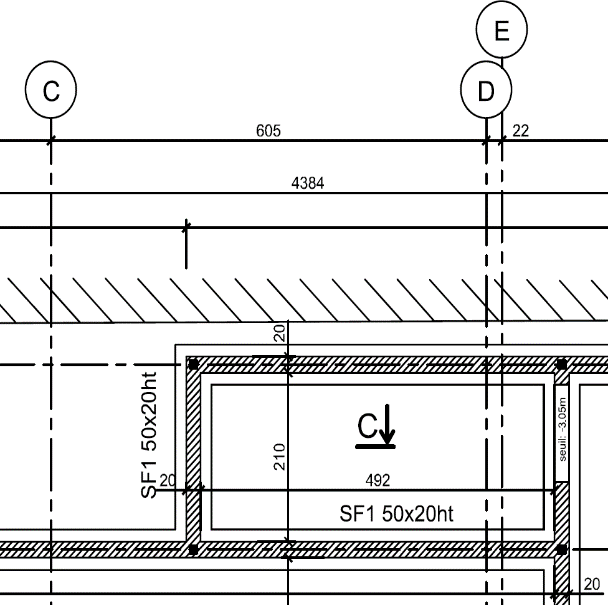 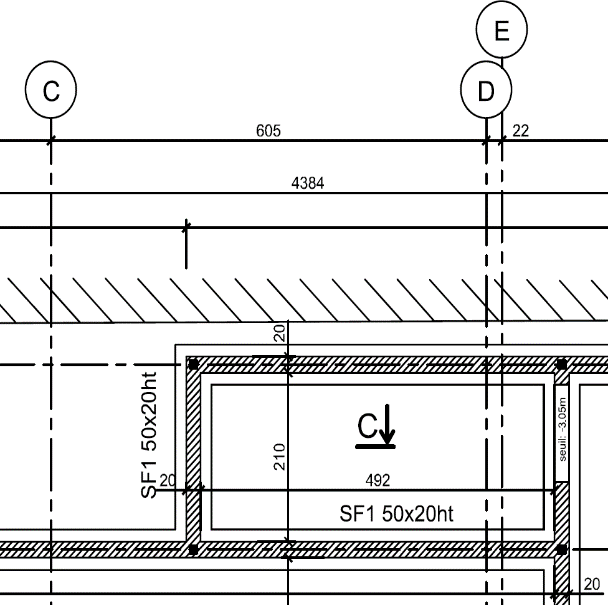 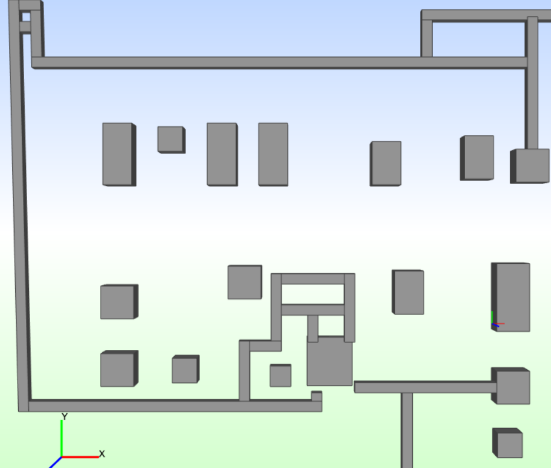 Vérifier les valeurs de AB AC et BC sur la maquette.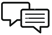 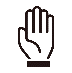 Rappel mise en situationLe chef de chantier vous demande de réaliser l’implantation des voiles V1 ; V2 ; V3 et V4 en béton armé sur les semelles filantes, en vue de leurs réalisations. Pour cela il vous faudra remplir votre carnet d’implantation puis réaliser le traçage à l’aide d’un théodolite.Définition des points d’implantation « pour préparer »Données :Le point A est choisi comme point de référence pour mettre en station le théodolite.L'axe de référence est l'axe AB.L'indexation des points se fait dans l'axe horaire.Exercice : Positionner les points d’implantation sur le plan, pour réaliser le traçage des voiles V1 ; V2 ; V3 et V4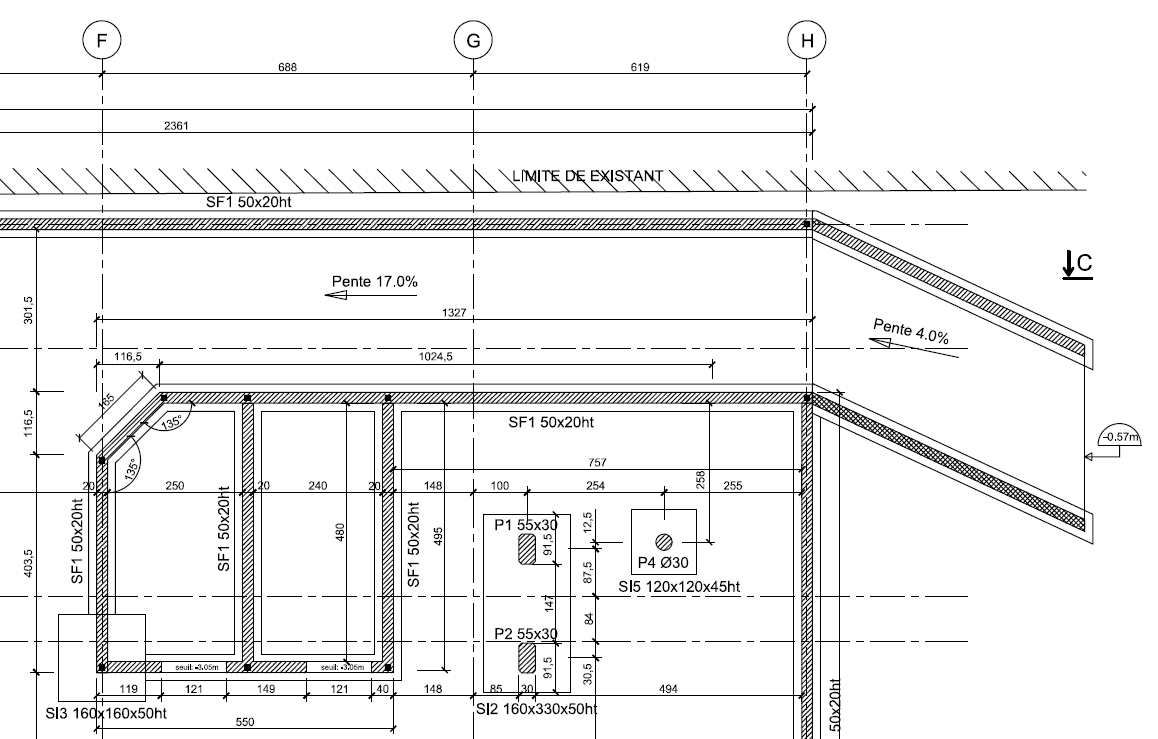 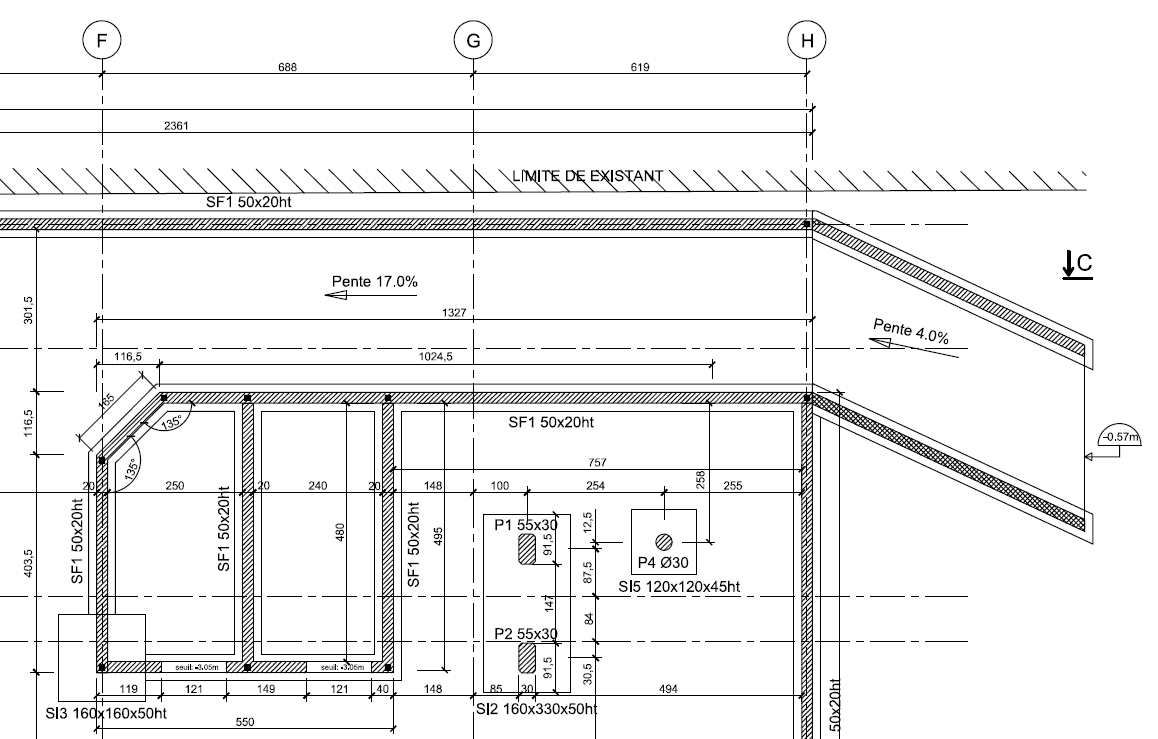 Relevé de coordonnées « pour préparer »En vue de la future implantation vous devez relever sur la maquette les coordonnées avec comme origine le 0 maquette. Ensuite rentrer les formules nécessaires à l’obtention des données d’implantation, avec comme origine le point de référence A et l’axe AB.Les tableaux sont des tableurs Excel - double cliquer pour y accéder. Calculs des distances et des angles « pour préparer »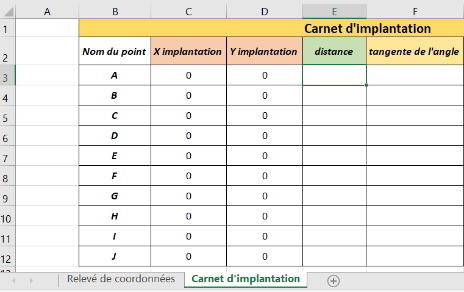 Compléter le tableur « carnet d’implantation » avec les coordonnées précédemment calculées, avec comme point de référence le point A et l’axe AB. Définir les formules nécessaires à l’obtention d’une feuille de calcul. 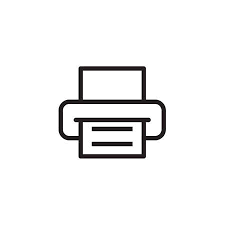 Implantation « réaliser »Réaliser l’implantation en atelier des voiles V1 ; V2 ; V3 et V4Matériel à disposition : Théodolite, décamètre ruban, crayon, mètre, bleu à tracer.